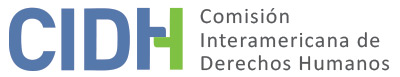 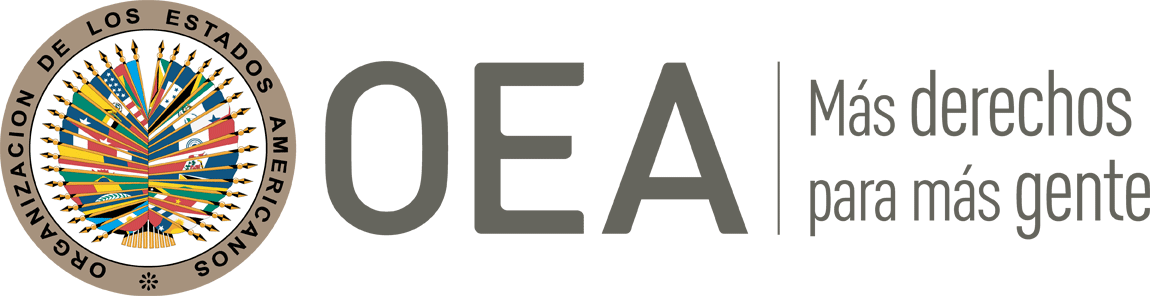 INFORME No. 211/23CASO 14.770INFORME DE SOLUCIÓN AMISTOSAALICIA MARÍA JARDEL ARGENTINA20 DE OCTUBRE DE 2023RESUMEN Y ASPECTOS PROCESALES RELEVANTES DEL PROCESO DE SOLUCIÓN AMISTOSAEl 30 de abril de 2011, la Comisión Interamericana de Derechos Humanos (en adelante “la Comisión” o “CIDH”) recibió una petición presentada por Alicia María Jardel (en adelante “presunta víctima”), con la representación jurídica de Elena Carmen Moreno y Myriam Carsen (en adelante “las peticionarias” o “la parte peticionaria”), en la cual se alegaba la responsabilidad internacional de la República de Argentina (en adelante “Estado” o “Estado argentino” o “Argentina”), por la violación de los derechos humanos contemplados en los artículos 8 (garantías judiciales), 24 (igualdad ante la ley) y 25 (protección judicial), en relación con el artículo 1 (obligación de respetar) de la Convención Americana sobre Derechos Humanos, (en adelante “Convención” o “Convención Americana”), en perjuicio de la presunta víctima derivada de las violaciones al debido proceso y el rechazo de su solicitud de reparación económica, a raíz de su exilio forzoso, interpuesta en el marco de la Ley No. 24.043.El 4 de noviembre de 2021, la Comisión emitió el Informe de Admisibilidad No. 302/21, en el cual declaró admisible la petición y declaró su competencia para conocer del reclamo presentado por las peticionarias respecto de la presunta violación de los derechos contenidos en los artículos 8 (garantías judiciales), 24 (igualdad ante la ley) y 25 (protección judicial) contenidos en la Convención Americana en relación con los artículos 1.1 (obligación de respetar) y 2 (deber de adoptar disposiciones de derecho interno)del mismo instrumento.El 26 de septiembre de 2022, las partes iniciaron un proceso de solución amistosa con la facilitación de la Comisión, que se materializó en la suscripción de un acuerdo de solución amistosa (en adelante “ASA”) el 5 de julio de 2022. El 30 de mayo de 2023, el Estado informó de la emisión del Decreto No. 276/2023 del 23 de mayo de 2023 del Poder Ejecutivo Nacional aprobatorio del respectivo acuerdo y, a su vez, solicitó a la Comisión la correspondiente homologación, según lo establecido en el ASA. Por su parte, las peticionarias solicitaron el 3 de agosto de 2023 a la Comisión la correspondiente homologación.En el presente informe de solución amistosa, según lo establecido en el artículo 49 de la Convención y en el artículo 40.5 del Reglamento de la Comisión, se efectúa una reseña de los hechos alegados por las peticionarias y se transcribe el acuerdo de solución amistosa, suscrito el 5 de julio de 2022, por las peticionarias y representantes del Estado argentino. Asimismo, se aprueba el acuerdo suscrito entre las partes y se acuerda la publicación del presente informe en el Informe Anual de la CIDH a la Asamblea General de la Organización de los Estados Americanos. LOS HECHOS ALEGADOS La parte peticionaria alegó que Alicia Jardel partió rumbo al exilio el 22 de noviembre de 1978; su esposo, Alejandro Polanco, fue expulsado del país mediante Resolución 963 del 7 de abril de 1978 disponiéndose su detención precautoria. La referida partida al exilio se originó en la persecución de la que fueron víctimas no sólo con la detención y expulsión de su esposo, sino también con el impedimento de continuar con sus estudios de periodismo, el acoso permanente, el seguimiento, por parte de las fuerzas de seguridad estatales y los grupos paraestatales, en el marco del terrorismo de estado que se desarrolló en el país. La peticionaria fue despedida de la Secretaría General del Ministerio de Educación de Mendoza donde trabajaba; tanto la peticionaria como su marido fueron expulsados de la Escuela de Periodismo donde estudiaban, muchos de los compañeros de Jardel y de su esposo fueron detenidos y asesinados por razones políticas. El 14 de marzo de 1979 se le otorgó el refugio definitivo por parte del Alto Comisionado de las Naciones Unidas para los Refugiados (ACNUR), época en la que ya se encontraban residiendo en Bélgica, en donde Jardel continúa viviendo hasta la fecha. Oportunamente, y conforme los estatutos que rigen las declaraciones de refugiados, fue acreditada la situación de persecución política del grupo familiar, conforme certificado expedido por el ACNUR. Ante el expuesto, el 10 de septiembre de 1998 la señora Jardel solicitó ser incluida dentro de las políticas reparatorias que lleva adelante la República Argentina en el marco de la Ley 24.043, ello motivado en que la privación de permanecer en su país de origen constituyó un menoscabo a la libertad equiparable a los supuestos previstos por el mencionado cuerpo legal. Dicha petición fue rechazada mediante resolución dictada por el Ministerio de Justicia y Derechos Humanos dependiente del Poder Ejecutivo Nacional, por lo que se interpuso el recurso directo previsto por el art. 3 de la Ley 24.043. El rechazo se fundó en que, no obstante encontrarse probado el exilio forzoso, la interpretación efectuada por la administración en el momento del dictado de la resolución fue restrictiva.La parte peticionaria adujo que la citada interpretación sería contradictoria con lo dispuesto en muchos otros casos. Asimismo, que el rechazo por la Sala IV de la Cámara Nacional de Apelaciones en lo Contencioso Administrativo Federal se basó en que no estaría demostrada la situación de exilio denunciada. Tramitados todos los recursos internos hasta la instancia de la Corte Suprema de Justicia de la Nación, ésta última rechazó el Recurso Extraordinario Federal interpuesto. Las peticionarias argumentan que lo resuelto por el tribunal genera una situación de manifiesta desigualdad, permitiendo que se deniegue a la señora Alicia María Jardel lo que se reconoció a cientos de perseguidos políticos que debieron exiliarse, entre ellos Yofre de Vaca Narvaja, Pennette, Bossarelli, Masramón y Sabini. Específicamente sobre el fallo Yofre de Vaca Narvaja, las peticionarias señalan que la Corte Suprema de Justicia de la Nación había reconocido, en el 2004, que la situación de quienes habían sufrido el exilio forzoso era equiparable a la de los detenidos. SOLUCIÓN AMISTOSAEl 5 de julio de 2022, las partes firmaron un acuerdo de solución amistosa, cuyo texto establece lo siguiente:ACUERDO DE SOLUCIÓN AMISTOSA Las partes en el Caso n° 14.770 del registro de la Ilustre Comisión Interamericana de Derechos Humanos (en adelante “CIDH” o la “Comisión Interamericana”): Myriam Carsen, en su carácter de letrada apoderada de la peticionaria Alicia María Jardel; y la República Argentina, en su carácter de Estado parte de la Convención Americana sobre Derechos Humanos (en adelante la “Convención Americana”), actuando por expreso mandato del artículo 99 inciso 11 de la Constitución Nacional, representado por la Subsecretaria de Protección y Enlace Internacional en Derechos Humanos y la Directora Nacional de Asuntos Jurídicos Internacionales en Materia de Derechos Humanos de la Secretaría de Derechos Humanos de la Nación, doctoras Andrea Pochak y Gabriela Kletzel, respectivamente; y el Director de Contencioso Internacional en Materia de Derechos Humanos del Ministerio de Relaciones Exteriores, Comercio Internacional y Culto de la Nación, Dr. A. Javier Salgado, tienen el honor de informar a la Ilustre Comisión que han llegado a un acuerdo de solución amistosa en el caso, cuyo contenido se desarrolla a continuación. Antecedentes El 30 de abril de 2011, Alicia María Jardel presentó una petición ante la Comisión Interamericana por la violación de los artículos 8 (garantías judiciales), 24 (igualdad ante la ley) y 25 (protección judicial) de la Convención Americana en relación con el artículo 1.1 del mismo instrumento. En su denuncia, la parte peticionaria relata que durante la dictadura cívico militar que se inició en 1976, la señora Jardel y su esposo debieron exiliarse en Bélgica junto con su grupo familiar, a fin de salvaguardar su vida. En virtud de estos hechos, la señora Jardel presentó una solicitud de otorgamiento del beneficio regido por la Ley N° 24.043 ante el Ministerio de Justicia y Derechos Humanos, que fue desestimada. Su planteo también fue rechazado en sede judicial.  El 18 de abril de 2017, la CIDH trasladó la petición al Estado argentino. El 4 de noviembre de 2021, la Comisión aprobó el Informe de Admisibilidad n° 302/21. Allí declaró la admisibilidad de la denuncia con relación a los artículos 8, 24 y 25 de la Convención Americana, en relación con sus artículos 1.1 y 2 del mismo instrumento. El 6 de agosto de 2020, la Ministra de Justicia y Derechos Humanos de la Nación instruyó a las áreas intervinientes en la tramitación de las solicitudes del beneficio previsto en la Ley N° 24.043 a aplicar la nueva doctrina expuesta por la Procuración del Tesoro de la Nación en el Dictamen n° IF-2020-36200344-APN-PTN. Ante ello, la Dirección Nacional de Asuntos Jurídicos Internacionales en Materia de Derechos Humanos de la Secretaría de Derechos Humanos de la Nación consultó a la Dirección de Gestión de Políticas Reparatorias si los criterios actualmente vigentes permitirían el reconocimiento de la pretensión de la peticionaria como una situación de exilio. Tras su respuesta afirmativa, se inició un proceso de diálogo con la parte peticionaria en el que el pedido de reparación se limitó al otorgamiento expeditivo del beneficio oportunamente solicitado, sin ninguna otra pretensión reparatoria de orden económico, o de cualquier otro tipo. El Estado considera que la señora Alicia María Jardel ha sido víctima de persecución política por la dictadura cívico militar que asoló la República Argentina entre el 24 de marzo de 1976 y el 10 de diciembre de 1983. Ante ello, en línea con el IF-2022-61478535-APN-DNAJIMDDHH#MJ de la Secretaría de Derechos Humanos de la Nación y en cumplimiento de las obligaciones internacionales que le caben en materia de derechos humanos, el Estado argentino entiende que la peticionaria tiene derecho a ser reparada adecuadamente por las violaciones padecidas.  Medidas a adoptar Las partes convienen en que se otorgará una reparación pecuniaria de acuerdo al esquema previsto por la Ley N° 24.043, considerando a tal efecto la totalidad del período en el que la señora Alicia María Jardel permaneció en exilio forzoso, según el dictamen IF-2022-61478535-APN-DNAJIMDDHH#MJ. Esto es, desde el 22 de noviembre de 1978 al 28 de octubre de 1983. El Estado argentino se compromete a que, en el plazo de tres (3) meses desde la publicación en el Boletín Oficial de la República Argentina del Decreto del Poder Ejecutivo Nacional que aprueba el presente acuerdo, se dictará la resolución ministerial otorgando el beneficio reparatorio previsto en la Ley N° 24.043, sin costas ni gastos adicionales. El monto de la reparación se calculará a la fecha del dictado de esa resolución ministerial. Una vez que la parte peticionaria presente ante la Administración Nacional de la Seguridad Social (ANSES) copia fiel de su documento nacional de identidad y el formulario (PS.6.298) de solicitud del beneficio previsto en la Ley Nº 26.913 correctamente completado, así como suscriba la declaración jurada que lo acompaña como anexo, el Estado argentino se compromete a dictar la resolución correspondiente, en el plazo de tres (3) meses. El Estado se compromete a respetar el plazo del artículo 30 de la reglamentación del capítulo V de la Ley N° 25.344, previsto en el Decreto del Poder ejecutivo Nacional N° 1116/2000. Una vez efectivizado el pago de la reparación prevista en el punto II.2 de este acuerdo, la parte peticionaria renuncia, de manera definitiva e irrevocable, a iniciar cualquier otro reclamo de naturaleza pecuniaria contra el Estado en relación con los hechos que motivaron el presente caso. Firma ad referéndum Las partes manifiestan que el presente acuerdo deberá ser aprobado por un Decreto del Poder Ejecutivo Nacional.  El Gobierno de la República Argentina y la parte peticionaria celebran la firma del presente acuerdo, manifiestan su plena conformidad con su contenido y alcance, valoran mutuamente la buena voluntad puesta de manifiesto y acuerdan que una vez que el decreto del Poder Ejecutivo Nacional se publique en el Boletín Oficial de la República Argentina se solicitará a la Comisión Interamericana de Derechos Humanos, a través del Ministerio de Relaciones Exteriores, Comercio Internacional y Culto, la adopción del informe contemplado en el artículo 49 de la Convención Americana sobre Derechos Humanos, oportunidad en la cual el acuerdo adquirirá plena virtualidad jurídica. Se firman tres ejemplares del mismo tenor, en la Ciudad Autónoma de Buenos aires, a los 5 días del mes de julio de 2022. DETERMINACIÓN DE COMPATIBILIDAD Y CUMPLIMIENTOLa CIDH reitera que de acuerdo a los artículos 48.1.f y 49 de la Convención Americana, este procedimiento tiene como fin “llegar a una solución amistosa del asunto fundada en el respeto a los derechos humanos reconocidos en la Convención”. La aceptación de llevar a cabo este trámite expresa la buena fe del Estado para cumplir con los propósitos y objetivos de la Convención en virtud del principio pacta sunt servanda, por el cual los Estados deben cumplir de buena fe las obligaciones asumidas en los tratados. También desea reiterar que el procedimiento de solución amistosa contemplado en la Convención permite la terminación de los casos individuales en forma no contenciosa, y ha demostrado, en casos relativos a diversos países, ofrecer un vehículo importante de solución, que puede ser utilizado por ambas partes.La Comisión Interamericana ha seguido de cerca el desarrollo de la solución amistosa lograda en el presente caso y valora los esfuerzos desplegados por ambas partes durante la negociación del acuerdo para alcanzar esta solución amistosa que resulta compatible con el objeto y fin de la Convención.Según lo establecido en la cláusula III del acuerdo, y frente a la confirmación del Estado de 30 de mayo de 2023, sobre la emisión del Decreto No. 276/2023 del Poder Ejecutivo Nacional aprobatorio del ASA, así como la solicitud de la parte peticionaria de 3 de agosto de 2023 de avanzar con su homologación, corresponde en este momento valorar el cumplimiento de los compromisos establecidos en este instrumento.En relación con la cláusula II.2, sobre la emisión de la resolución ministerial otorgando el beneficio reparatorio previsto en la Ley No. 24.043, la Comisión observa que, el 14 de julio de 2023, el Estado informó que el 12 de julio de 2023, el Ministro de Justicia y Derechos Humanos de la Nación dictó la resolución RESOL-2023-747-ANP-MJ, a través de la cual resolvió otorgar a Alicia María Jardel el beneficio previsto por la Ley No. 24.043, estableciendo los días indemnizables y el monto compensatorio correspondiente. Dicha información fue puesta en conocimiento de la parte peticionaria. Por lo anterior, la Comisión considera que la cláusula II. 2 sobre la emisión de la resolución Ministerial para hacer efectiva la reparación en favor de la señora Jardel, ha sido cumplida totalmente y así lo declara. Por otro lado, en relación con las cláusulas II.1 (pago de reparación pecuniaria), II.3 (resolución bajo la Ley No. 26.913) y II.4 (plazo) del acuerdo de solución amistosa, la Comisión considera que se encuentran pendientes de cumplimiento y así lo declara. Por lo anterior, la Comisión considera que el acuerdo de solución amistosa cuenta con un nivel de cumplimiento parcial y así lo declara. Al respecto, la Comisión continuará supervisando la implementación del ASA hasta su pleno cumplimiento. Finalmente, la Comisión considera que el resto del contenido del acuerdo es de carácter declarativo, por lo que le no corresponde su supervisión.CONCLUSIONES1. 	Con base en las consideraciones que anteceden y en virtud del procedimiento previsto en los artículos 48.1.f y 49 de la Convención Americana, la Comisión desea reiterar su profundo aprecio por los esfuerzos realizados por las partes y su satisfacción por el logro de una solución amistosa en el presente caso, fundada en el respeto a los derechos humanos, y compatible con el objeto y fin de la Convención Americana.  2. 	En virtud de las consideraciones y conclusiones expuestas en este informe, LA COMISIÓN INTERAMERICANA DE DERECHOS HUMANOSDECIDE:Aprobar los términos del acuerdo suscrito por las partes el 5 de julio de 2022. Declarar cumplida totalmente la cláusula II. 2 (emisión de resolución ministerial de la Ley 24.043) del acuerdo de solución amistosa, según el análisis contenido en el presente informe. Declarar pendientes de cumplimiento las cláusulas II.1 (pago de reparación pecuniaria), II.3 (resolución bajo la Ley No. 26.913) y II.4 (plazo) del acuerdo de solución amistosa, según el análisis contenido en el presente informe. Declarar que el acuerdo de solución amistosa tiene un nivel de cumplimiento parcial, según el análisis contenido en el presente informe. Continuar con el seguimiento del cumplimiento de cláusulas II.1 (pago de reparación pecuniaria), II.3 (resolución bajo la Ley No. 26.913) y II.4 (plazo) del acuerdo de solución amistosa, según el análisis contenido en el presente informe. Con tal finalidad, recordar a las partes su compromiso de informar periódicamente a la CIDH sobre su cumplimiento. Hacer público el presente informe e incluirlo en su Informe Anual a la Asamblea General de la OEA.Aprobado por la Comisión Interamericana de Derechos Humanos a los 20 días del mes de octubre de 2023.  (Firmado): Margarette May Macaulay, Presidenta; Esmeralda Arosemena de Troitiño, Primera Vicepresidenta; Roberta Clarke, Segunda Vicepresidenta; Julissa Mantilla Falcón, Stuardo Ralón Orellana, Carlos Bernal Pulido y José Luis Caballero Ochoa, miembros de la Comisión.  